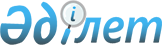 О внесении изменений в решение Абайского районного маслихата от 25 декабря 2018 года № 30/4-VІ "О бюджете Абайского района на 2019-2021 годы"
					
			Утративший силу
			
			
		
					Решение маслихата Абайского района Восточно-Казахстанской области от 22 ноября 2019 года № 41/2-VI. Зарегистрировано Департаментом юстиции Восточно-Казахстанской области 3 декабря 2019 года № 6341. Утратило силу решением Абайского районного маслихата Восточно-Казахстанской области от 30 декабря 2019 года № 42/9-VI
      Сноска. Утратило силу решением Абайского районного маслихата Восточно-Казахстанской области от 30.12.2019 № 42/9-VI (вводится в действие с 01.01.2020).

      Примечание ИЗПИ.

      В тексте документа сохранена пунктуация и орфография оригинала.
      В соответствии с пунктом 5 статьи 109 Бюджетного кодекса Республики Казахстан от 4 декабря 2008 года, подпунктом 1) пункта 1 статьи 6 Закона Республики Казахстан от 23 января 2001 года "О местном государственном управлении и самоуправлении в Республике Казахстан", решением Восточно-Казахстанского областного маслихата от 5 ноября 2019 года № 34/366-VI   "О внесении изменений в решение Восточно-Казахстанского областного маслихата от 13 декабря 2018 года № 25/280-VІ "Об областном бюджете на 2019-2021 годы" (зарегистрировано в Реестре государственной регистрации нормативных правовых актов за № 6272) Абайский районный маслихат РЕШИЛ:
      1. Внести в решение Абайского районного маслихата от 25 декабря 2018 года № 30/4-VІ "О бюджете Абайского района на 2019-2021 годы" (зарегистрировано в Реестре государственной регистрации нормативных правовых актов за № 5-5-163, опубликовано в эталонном контрольном банке нормативных правововых актов Республики Казахстан в электронном виде от 9 января 2019 года) следующие изменения:
      пункт 1 изложить в следующей редакции:
      "1. Утвердить районный бюджет на 2019-2021 годы согласно приложениям 1, 2 и 3, в том числе на 2019 год в следующих объемах:
      1) доходы – 4 638 878,0 тысяч тенге, в том числе:
      налоговые поступления – 462 538,0 тысяч тенге;
      неналоговые поступления – 21 475,0 тысяч тенге;
      поступления от продажи основного капитала – 20 000,0 тысяч тенге;
      поступления трансфертов – 4 134 865,0 тысяч тенге;
      2) затраты – 4 647 618,3 тысяч тенге;
      3) чистое бюджетное кредитование – 23 217,0 тысяч тенге, в том числе:
      бюджетные кредиты – 37 875,0 тысяч тенге;
      погашение бюджетных кредитов – 14 658,0 тысяч тенге;
      4) сальдо по операциям с финансовыми активами – 17 300,0 тысяч тенге;
      приобретение финансовых активов – 17 300,0 тысяч тенге;
      поступления от продажи финансовых активов государства – 0 тенге;
      5) дефицит (профицит) бюджета – - 49 257,3 тысяч тенге;
      6) финансирование дефицита (использование профицита) бюджета – 49 257,3 тысяч тенге;
      поступление займов – 37 875,0 тысяч тенге;
      погашение займов – 14 658,0 тысяч тенге;
      используемые остатки бюджетных средств – 26 040,3 тысяч тенге.";
      приложение 1 к указанному решению изложить в следущей редакции согласно приложению к настоящему решению.
      2. Настоящее решение вводится в действие с 1 января 2019 года. Районный бюджет на 2019 год 
					© 2012. РГП на ПХВ «Институт законодательства и правовой информации Республики Казахстан» Министерства юстиции Республики Казахстан
				
      Председатель сессии 

А. Мукатаев

      Секретарь маслихата 

Е. Лдибаев
Приложение к решению 
Абайского районного маслихата 
от 22 ноября 2019 года 
№ 41/2- VІПриложение 1 к решению 
Абайского районного маслихата 
от 25 декабря 2018 года 
№ 30/4-VІ
Категория
Категория
Категория
Категория
Категория
Всего доходы (тысяч тенге)
Класс
Класс
Класс
Класс
Всего доходы (тысяч тенге)
Подкласс
Подкласс
Подкласс
Всего доходы (тысяч тенге)
Специфика
Специфика
Всего доходы (тысяч тенге)
Наименование
Всего доходы (тысяч тенге)
1
2
3
4
5
6
І. ДОХОДЫ
4 638 878,0
1
Налоговые поступления
462 538,0
01
Подоходный налог
139 573,0
2
Индивидуальный подоходный налог
139 573,0
01
Индивидуальный подоходный налог с доходов, облагаемых у источника выплаты
130 883,0
02
Индивидуальный подоходный налог с доходов, не облагаемых у источника выплаты
8 400,0
05
Индивидуальный подоходный налог с доходов иностранных граждан, не облагаемых у источника выплаты
290,0
03
Социальный налог
150 000,0
1
Социальный налог
150 000,0
01
Социальный налог
150 000,0
04
Hалоги на собственность
167 234,0
1
Hалоги на имущество
153 065,0
01
Налог на имущество юридических лиц и индивидуальных предпринимателей
152 905,0
02
Hалог на имущество физических лиц
160,0
3
Земельный налог
472,0
02
Земельный налог
472,0
4
Hалог на транспортные средства
10 997,0
01
Hалог на транспортные средства с юридических лиц
220,0
02
Hалог на транспортные средства с физических лиц
10 777,0
5
Единый земельный налог
2 700,0
01
Единый земельный налог
2 700,0
05
Внутренние налоги на товары, работы и услуги
4 831,0
2
Акцизы
773,0
84
Бензин (за исключением авиационного) и дизельное топливо, произведенных на территории Республики Казахстан
773,0
3
Поступления за использование природных и других ресурсов
2 260,0
15
Плата за пользование земельными участками
2 260,0
4
Сборы за ведение предпринимательской и профессиональной деятельности
1 798,0
02
Лицензионный сбор за право занятия отдельными видами деятельности
0
29
Регистрационный сбор, зачисляемый в местный бюджет
120,0
34
Плата за пользование лицензиями на занятие отдельными видами деятельности
1 678,0
5
Налог на игорный бизнес
0
02
Фиксированный налог
0
08
Обязательные платежи, взимаемые за совершение юридически значимых действий и (или) выдачу документов уполномоченными на то государственными органами или должностными лицами
900,0
1
Государственная пошлина
900,0
26
Государственная пошлина, зачисляемая в местный бюджет
900,0
2
Неналоговые поступления
21 475,0
01
Доходы от государственной собственности
940,0
5
Доходы от аренды имущества, находящегося в государственной собственности
888,1
08
Доходы от аренды имущества коммунальной собственности района (города областного значения), за исключением доходов от аренды имущества коммунальной собственности района (города областного значения), находящегося в управлении акимов города районного значения, села, поселка, сельского округа
888,1
7
Вознаграждения по кредитам, выданным из государственного бюджета
51,9
13
Вознаграждения по бюджетным кредитам, выданным из местного бюджета физическим лицам
51,9
04
Штрафы, пени, санкции, взыскания, налагаемые государственными учреждениями, финансируемыми из государственного бюджета, а также содержащимися и финансируемыми из бюджета (сметы расходов) Национального Банка Республики Казахстан
25,0
1
Штрафы, пени, санкции, взыскания, налагаемые государственными учреждениями, финансируемыми из государственного бюджета, а также содержащимися и финансируемыми из бюджета (сметы расходов) Национального Банка Республики Казахстан, за исключением поступлений от организаций нефтяного сектора
25,0
18
Штрафы, пени, санкции, взыскания по бюджетным кредитам (займам), выданным из местного бюджета специализированным организациям, физическим лицам
25,0
06
Прочие неналоговые поступления
20 510,0
1
Прочие неналоговые поступления
20 510,0
09
Другие неналоговые поступления в местный бюджет
20 510,0
3
Поступления от продажи основного капитала
20 000,0
03
Продажа земли и нематериальных активов
20 000,0
1
Продажа земли
20 000,0
01
Поступления от продажи земельных участков
20 000,0
4
Поступления трансфертов
4 134 865,0
02
Трансферты из вышестоящих органов государственного управления
4 134 865,0
2
Трансферты из областного бюджета
4 134 865,0
01
Целевые текущие трансферты
1 196 077,1
02
Целевые трансферты на развитие
337 157,9
03
Субвенции
2 591 255,0
04
Трансферты на компенсацию потерь в связи с принятием законодательства
10375,0
Функциональная группа
Функциональная группа
Функциональная группа
Функциональная группа
Функциональная группа
Функциональная группа
Сумма (тысяч тенге)
Функциональная подгруппа
Функциональная подгруппа
Функциональная подгруппа
Функциональная подгруппа
Функциональная подгруппа
Сумма (тысяч тенге)
Администратор бюджетных программ
Администратор бюджетных программ
Администратор бюджетных программ
Администратор бюджетных программ
Сумма (тысяч тенге)
Программа
Программа
Программа
Сумма (тысяч тенге)
Подпрограмма
Подпрограмма
Сумма (тысяч тенге)
Наименование
Сумма (тысяч тенге)
ІІ. ЗАТРАТЫ
4 647 618,3
01
Государственные услуги общего характера
498 258,6
1
Представительные, исполнительные и другие органы, выполняющие общие функции государственного управления
357 514,5
112
Аппарат маслихата района (города областного значения)
23 366,0
001
Услуги по обеспечению деятельности маслихата района (города областного значения)
23 116,0
003
Капитальные расходы государственного органа
250,0
122
Аппарат акима района (города областного значения)
167 490,5
001
Услуги по обеспечению деятельности акима района (города областного значения)
163 337,5
003
Капитальные расходы государственного органа
4 153,0
123
Аппарат акима района в городе, города районного значения, поселка, села, сельского округа
166 658,0
001
Услуги по обеспечению деятельности акима района в городе, города районного значения, поселка, села, сельского округа
151 708,0
022
Капитальные расходы государственного органа
14 950,0
2
Финансовая деятельность
422,1
459
Отдел экономики и финансов района (города областного значения)
422,1
003
Проведение оценки имущества в целях налогооблажения
422,1
9
Прочие государственные услуги общего характера
140 322,0
454
Отдел предпринимательства и сельского хозяйства района (города областного значения)
22 546,0
001
Услуги по реализации государственной политики на местном уровне в области развития предпринимательства и сельского хозяйства
22 546,0
459
Отдел экономики и финансов района (города областного значения)
49 933,0
001
Услуги по реализации государственной политики в области формирования и развития экономической политики, государственного планирования, исполнения бюджета и управления коммунальной собственностью района (города областного значения)
36 528,0
015
Капитальные расходы государственного органа
970,0
113
Целевые текущие трансферты из местных бюджетов
12 435,0
495
Отдел архитектуры, строительства, жилищно-коммунального хозяйства, пассажирского транспорта и автомобильных дорог района (города областного значения)
67 843,0
001
Услуги по реализации государственной политики на местном уровне в области архитектуры, строительства, жилищно-коммунального хозяйства, пассажирского транспорта и автомобильных дорог 
22 960,0
003
Капитальные расходы государственного органа
392,0
113
Целевые текущие трансферты из местных бюджетов
44 491,0
02
Оборона
14 646,0
1
Военные нужды
5 646,0
122
Аппарат акима района (города областного значения)
5 646,0
005
Мероприятия в рамках исполнения всеобщей воинской обязанности
5 646,0
2
Организация работы по чрезвычайным ситуациям
9 000,0
122
Аппарат акима района (города областного значения)
9 000,0
006
Предупреждение и ликвидация чрезвычайных ситуаций масштаба района (города областного значения)
9 000,0
04
Образование
2 354 908,0
1
Дошкольное воспитание и обучение
245 073,0
464
Отдел образования района (города областного значения)
245 073,0
009
Обеспечение деятельности организаций дошкольного воспитания и обучения
157 308,0
040
Реализация государственного образовательного заказа в дошкольных организациях образования
87 765,0
2
Начальное, основное среднее и общее среднее образование
2 004 071,0
464
Отдел образования района (города областного значения)
1 743 025,0
003
Общеобразовательное обучение
1 614 060,0
006
Дополнительное образование для детей
128 965,0
465
Отдел физической культуры и спорта района (города областного значения)
155 647,0
017
Дополнительное образование для детей и юношества по спорту
155 647,0
495
Отдел архитектуры, строительства, жилищно-коммунального хозяйства, пассажирского транспорта и автомобильных дорог района (города областного значения)
105 399,0
059
Строительство и реконструкция объектов начального, основного среднего и общего среднего образования
105 399,0
9
Прочие услуги в области образования
105 764,0
464
Отдел образования района (города областного значения)
105 764,0
001
Услуги по реализации государственной политики на местном уровне в области образования 
17 201,0
005
Приобретение и доставка учебников, учебно-методических комплексов для государственных учреждений образования района (города областного значения)
29 725,0
012
Капитальные расходы государственного органа
1 000,0
015
Ежемесячные выплаты денежных средств опекунам (попечителям) на содержание ребенка-сироты (детей-сирот), и ребенка (детей), оставшегося без попечения родителей
3 965,0
023
Методическая работа
18 411,0
067
Капитальные расходы подведомственных государственных учреждений и организаций
35 462,0
06
Социальная помощь и социальное обеспечение
683 869,0
1
Социальное обеспечение
349 240,0
451
Отдел занятости и социальных программ района (города областного значения)
348 050,0
005
Государственная адресная социальная помощь
348 050,0
464
Отдел образования района (города областного значения)
1 190,0
030
Содержание ребенка (детей), переданного патронатным воспитателям
1 190,0
2
Социальная помощь
302 196,0
451
Отдел занятости и социальных программ района (города областного значения)
302 196,0
002
Программа занятости
168 522,0
004
Оказание социальной помощи на приобретение топлива специалистам здравоохранения, образования, социального обеспечения, культуры, спорта и ветеринарии в сельской местности в соответствии с законодательством Республики Казахстан
9 720,0
006
Оказание жилищной помощи
7 000,0
007
Социальная помощь отдельным категориям нуждающихся граждан по решениям местных представительных органов
35 979,0
010
Материальное обеспечение детей-инвалидов, воспитывающихся и обучающихся на дому
1 343,0
014
Оказание социальной помощи нуждающимся гражданам на дому
35 915,0
017
Обеспечение нуждающихся инвалидов обязательными гигиеническими средствами и предоставление услуг специалистами жестового языка, индивидуальными помощниками в соответствии с индивидуальной программой реабилитации инвалида
15 920,0
023
Обеспечение деятельности центров занятости населения
27 797,0
9
Прочие услуги в области социальной помощи и социального обеспечения
32 433,0
451
Отдел занятости и социальных программ района (города областного значения)
32 433,0
001
Услуги по реализации государственной политики на местном уровне в области обеспечения занятости и реализации социальных программ для населения
26 160,0
011
Оплата услуг по зачислению, выплате и доставке пособий и других социальных выплат
5 903,0
021
Капитальные расходы государственного органа
0
067
Капитальные расходы подведомственных государственных учреждений и организаций
370,0
07
Жилищно-коммунальное хозяйство
117 459,9
1
Жилищное хозяйство
9 144,0
495
Отдел архитектуры, строительства, жилищно-коммунального хозяйства, пассажирского транспорта и автомобильных дорог района (города областного значения)
9 144,0
007
Проектирование и (или) строительство, реконструкция жилья коммунального жилищного фонда
9 144,0
2
Коммунальное хозяйство
56 258,9
495
Отдел архитектуры, строительства, жилищно-коммунального хозяйства, пассажирского транспорта и автомобильных дорог района (города областного значения)
56 258,9
016
Функционирование системы водоснабжения и водоотведения
56 258,9
058
Развитие системы водоснабжения и водоотведения в сельских населенных пунктах
0
3
Благоустройство населенных пунктов
52 057,0
123
Аппарат акима района в городе, города районного значения, поселка, села, сельского округа
5 057,0
011
Благоустройство и озеленение населенных пунктов
5 057,0
495
Отдел архитектуры, строительства, жилищно-коммунального хозяйства, пассажирского транспорта и автомобильных дорог района (города областного значения)
47 000,0
029
Благоустройство и озеленение населенных пунктов
47 000,0
08
Культура, спорт, туризм и информационное пространство
563 920,2
1
Деятельность в области культуры
435 307,2
455
Отдел культуры, развития языков, физической культуры и спорта района (города областного значения)
246 149,3
003
Поддержка культурно-досуговой работы
246 149,3
495
Отдел архитектуры, строительства, жилищно-коммунального хозяйства, пассажирского транспорта и автомобильных дорог района (города областного значения)
189 157,9
036
Развитие объектов культуры
189 157,9
2
Спорт
36 775,0
465
Отдел физической культуры и спорта района (города областного значения)
36 775,0
001
Услуги по реализации государственной политики на местном уровне в сфере физической культуры и спорта
12 943,0
004
Капитальные расходы государственного органа
3 600,0
006
Проведение спортивных соревнований на районном (города областного значения) уровне
3 610,0
007
Подготовка и участие членов сборных команд района (города областного значения) по различным видам спорта на областных спортивных соревнованиях
15 622,0
032
Капитальные расходы подведомственных государственных учреждений и организаций
1 000,0
495
Отдел архитектуры, строительства, жилищно-коммунального хозяйства, пассажирского транспорта и автомобильных дорог района (города областного значения)
0
021
Развитие объектов спорта
0
3
Информационное пространство
45 235,0
455
Отдел культуры и развития языков района (города областного значения)
36 095,0
006
Функционирование районных (городских) библиотек
35 595,0
007
Развитие государственного языка и других языков народа Казахстана
500,0
456
Отдел внутренней политики района (города областного значения)
9 140,0
002
Услуги по проведению государственной информационной политики
9 140,0
9
Прочие услуги по организации культуры, спорта, туризма и информационного пространства
46 603,0
455
Отдел культуры и развития языков района (города областного значения)
11 050,0
001
Услуги по реализации государственной политики на местном уровне в области развития языков и культуры
11 050,0
010
Капитальные расходы государственного органа
0
032
Капитальные расходы подведомственных государственных учреждений и организаций
0
456
Отдел внутренней политики района (города областного значения)
35 553,0
001
Услуги по реализации государственной политики на местном уровне в области информации, укрепления государственности и формирования социального оптимизма граждан
14 816,0
003
Реализация мероприятий в сфере молодежной политики
19 822,0
006
Капитальные расходы государственного органа
235,0
032
Капитальные расходы подведомственных государственных учреждений и организаций
680,0
10
Сельское, водное, лесное, рыбное хозяйство, особо охраняемые природные территории, охрана окружающей среды и животного мира, земельные отношения
167 208,5
1
Сельское хозяйство
145 436,0
473
Отдел ветеринарии района (города областного значения)
145 436,0
001
Услуги по реализации государственной политики на местном уровне в сфере ветеринарии
20 642,0
006
Организация санитарного убоя больных животных
2 500,0
007
Организация отлова и уничтожения бродячих собак и кошек
2 000,0
008
Возмещение владельцам стоимости изымаемых и уничтожаемых больных животных, продуктов и сырья животного происхождения
0
009
Проведение ветеринарных мероприятий по энзоотическим болезням животных
2 654,0
011
Проведение противоэпизоотических мероприятий
117 640,0
6
Земельные отношения
11 035,0
463
Отдел земельных отношений района (города областного значения)
11 035,0
001
Услуги по реализации государственной политики в области регулирования земельных отношений на территории района (города областного значения)
10 845,0
007
Капиталные расходы государственного органа
190,0
9
Прочие услуги в области сельского, водного, лесного, рыбного хозяйства, охраны окружающей среды и земельных отношений
10 737,5
459
Отдел экономики и финансов района (города областного значения)
10 737,5
099
Реализация мер по оказанию социальной поддержки специалистов
10 737,5
12
Транспорт и коммуникации
34 558,8
1
Автомобильный транспорт
34 558,8
495
Отдел архитектуры, строительства, жилищно-коммунального хозяйства, пассажирского транспорта и автомобильных дорог района (города областного значения)
34 558,8
023
Обеспечение функционирования автомобильных дорог
34 558,8
13
Прочие
62 044,0
3
Поддержка предпринимательской деятельности и защита конкуренции
48 500,0
454
Отдел предпринимательства и сельского хозяйства района (города областного значения)
500,0
006
Поддержка предпринимательской деятельности
500,0
495
Отдел архитектуры, строительства, жилищно-коммунального хозяйства, пассажирского транспорта и автомобильных дорог района (города областного значения)
48 000,0
055
Развитие индустриальной инфраструктуры в рамках Государственной программы поддержки и развития бизнеса "Дорожная карта бизнеса-2020"
48 000,0
9
Прочие
13 544,0
123
Аппарат акима района в городе, города районного значения, поселка, села, сельского округа
9 325,0
040
Реализация мер по содействию экономическому развитию регионов в рамках Программы развития регионов до 2020 года
9 325,0
459
Отдел экономики и финансов района (города областного значения)
4 219,0
012
Резерв местного исполнительного органа района (города областного значения) 
0
026
Целевые текущие трансферты бюджетам города районного значения, села, поселка, сельского округа на повышение заработной платы отдельных категорий гражданских служащих, работников организаций, содержащихся за счет средств государственного бюджета, работников казенных предприятий в связи с изменением размера минимальной заработной платы
2 264,0
066
Целевые текущие трансферты бюджетам города районного значения, села, поселка, сельского округа на повышение заработной платы отдельных категорий административных государственных служащих
1 955,0
14
Обслуживание долга
51,9
1
Обслуживание долга
51,9
459
Отдел экономики и финансов района (города областного значения)
51,9
021
Обслуживание долга местных исполнительных органов по выплате вознаграждений и иных платежей по займам из областного бюджета
51,9
15
Трансферты
150 693,4
1
Трансферты
150 693,4
459
Отдел экономики и финансов района (города областного значения)
150 693,4
006
Возврат неиспользованных (недоиспользованных) целевых трансфертов
6 431,4
024
Целевые текущие трансферты из нижестоящего бюджета на компенсацию потерь вышестоящего бюджета в связи с изменением законодательства
98 126,0
038
Субвенции
33 881,0
051
Трансферты органам местного самоуправления
12 255,0
III.Чистое бюджетное кредитование
23 217,0
Бюджетные кредиты
37 875,0
10
Сельское, водное, лесное, рыбное хозяйство, особо охраняемые природные территории, охрана окружающей среды и животного мира, земельные отношения
37 875,0
9
Прочие услуги в области сельского, водного, лесного, рыбного хозяйства, охраны окружающей среды и земельных отношений
37 875,0
459
Отдел экономики и финансов района (города областного значения)
37 875,0
018
Бюджетные кредиты для реализации мер социальной поддержки специалистов
37 875,0
5
Погашение бюджетных кредитов
14 658,0
01
Погашение бюджетных кредитов
14 658,0
1
Погашение бюджетных кредитов, выданных из государственного бюджета
14 658,0
IV. Сальдо по операциям с финансовыми активами
17 300,0
Приобретение финансовых активов
17 300,0
13
Прочие
17 300,0
9
Прочие
17 300,0
495
Отдел архитектуры, строительства, жилищно-коммунального хозяйства, пассажирского транспорта и автомобильных дорог района (города областного значения)
17 300,0
065
Формирование или увеличение уставного капитала юридических лиц
17 300,0
Поступления от продажи финансовых активов государства
0
V. Дефицит (профицит) бюджета
-49 257,3
VI. Финансирование дефицита (использование профицита) бюджета
49 257,3
7
Поступления займов
37 875,0
01
Внутренние государственные займы
37 875,0
2
Договоры займа
37 875,0
16
Погашение займов
14 658,0
1
Погашение займов
14 658,0
459
Отдел экономики и финансов района (города областного значения)
14 658,0
005
Погашение долга местного исполнительного органа перед вышестоящим бюджетом
14 658,0
8
Используемые остатки бюджетных средств
26 040,3
01
Остатки бюджетных средств
26 040,3
1
Свободные остатки бюджетных средств
26 040,3